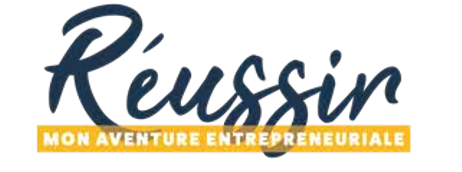 JUIN – JUILLET  2023JUIN – JUILLET  2023DateLieuModule 1Parcours et Posture entrepreneuriale19-juinprésentielModule 1Module 1Etude de marché 20-juinprésentielModule 1Module 2Le marketing mix26-juinprésentielModule 2Module 2La stratégie commerciale27-juinprésentielModule 2Module 2Digitaliser ma communication28-juinprésentielModule 2Modules 3&4Choisir son statut juriridique3-juilletprésentielModules 3&4Modules 3&4La vie juridique de l'entreprise4-juilletprésentielModules 3&4Modules 3&4Le business plan financier5-juilletprésentielModules 3&4Modules 4&5Outils de pilotage17-juilletprésentielModules 4&5Modules 4&5Présenter son projet18-juilletprésentielModules 4&5Modules 4&5Tremplin Jury21-juilletprésentielModules 4&5